ROTINA DO TRABALHO PEDAGÓGICO ATIVIDADES EM DOMICÍLIO (Pré II-A Integral) – Professora ELIZETE > Data: 12 à  16/10/2020.E.M.E.I. “Emily de Oliveira Silva”- ETAPA II A2ª Feira3ª Feira4ª Feira5ª Feira6ª FeiraFERIADO:- NOSSA SENHORA APARECIDA- DIA DAS CRIANÇASEnviar vídeo para homenagear a turminha hoje (fotos da criança)LEITURA PELA PROFESSORA ELIZETE “BOM DIA TODAS AS CORES” BRINCADEIRA COM BEXIGA E ÁGUA MATERIAIS:BEXIGASÁGUAOBJETIVO E DESENVOLVIMENTO- O OBJETIVO DESTA ATIVIDADE É A DIVERSÃO PARA SUA CRIANÇA, NESSA SEMANA QUE É EM HOMENAGEM A ELA.BASTA ENCHER AS BEXIGAS COM ÁGUA, AMARRÁ-LA E COLOCAR UMA ROUPA QUE SUA CRIANÇA POSSA MOLHAR. PROPORCIE ESSE MOMENTO PARA QUE SUA CRIANÇA SE DIVIRTA BRINCANDO COM A BEXIGA ATÉ QUE ESTOURE. 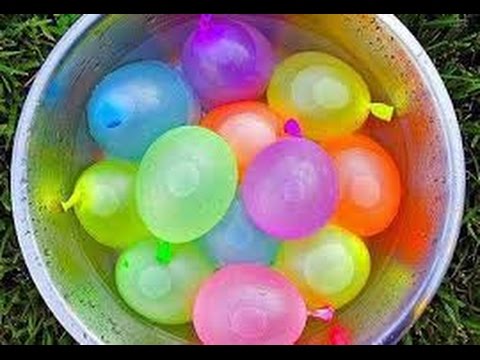 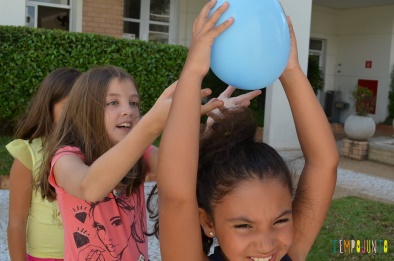 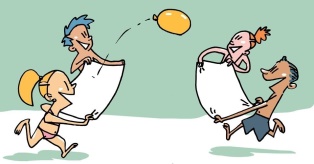 ANIMAÇÃO INFANTIL: “OS BRINCOS NOVOS QUE A MAMÃE COMPROU”- TURMA DA MÔNICA. (https://youtu.be/wBxlJGo9iv4 )SESSÃO DE CINEMA-O OBJETIVO DESTA ATIVIDADE É A DIVERSÃO PARA SUA CRIANÇA, NESSA SEMANA QUE É EM HOMENAGEM A ELA. BASTA ACESSAR OS FILMES DIPONIBILIZADOS NO GRUPO HOJE.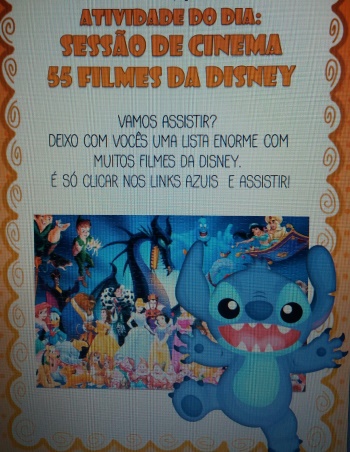 DIA DOS PROFESSORESANIMAÇÃO INFANTIL: “ROUPA NOVA”- TURMA DA MÔNICA. (https://youtu.be/SbMPtYrTgJQ )BRINCADEIRA: DIVERTINDO-SE NA BACIA COM ÁGUAMATERIAIS:BACIA COM ÁGUA OBJETIVO E DESENVOLVIMENTO    - O OBJETIVO DESTA ATIVIDADE É A DIVERSÃO PARA SUA CRIANÇA, NESSA SEMANA QUE É EM HOMENAGEM A ELA.BASTA COLOCAR UMA ROUPA QUE SU CRIANÇA POSSA MOLHAR, ENCHER A BACIA COM ÁGUA E DEIXAR QUE A MESMA DESFRUTE E SE DIVIRTA, AINDA MAIS QUE ESTAMOS NESTE PERÍODO COM MUITO CALOR, PROPORCIONE ISSO À SEU FILHO OU SUA FILHA.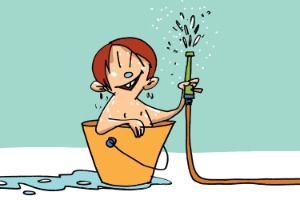 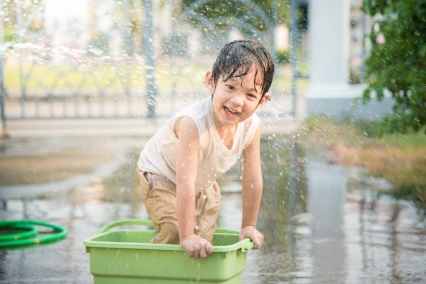 